Настоящее Руководство по эксплуатации (далее РЭ) распространяется на датчики весоизмерительные тензорезисторные «Уралвес К-Б» (далее – датчик, датчики) и предназначено для изучения правил работы с датчиками, содержит сведения об основных параметрах и условиях эксплуатации. Техническое обслуживание осуществляют лица из числа технического персонала, прошедшие инструктаж по технике безопасности предприятия-потребителя согласно ПТЭ и ПТБ, ознакомленные с настоящим РЭ.Датчики выпускаются в соответствии с требованиями технических условий ТУ 4273-007-60694339-2018 и ГОСТ 8.631–2013.Изготовитель:Общество с ограниченной ответственностью «Вектор-ПМ» (ООО «Вектор-ПМ»).Адрес: 614038, Пермский край, г. Пермь, ул. Академика Веденеева, д.80а.Датчики сертифицированы Федеральным Агентством по техническому регулированию и метрологии РФ (свидетельство № 74757) и внесены в Государственный реестр средств измерений за №75852-19.1 ОПИСАНИЕ И РАБОТА Датчики весоизмерительные тензорезисторные «Уралвес К-Б» (далее – датчик, датчики) предназначены для преобразования силы в измеряемую физическую величину (аналоговый измерительный сигнал), и применяются для измерений массы взвешиваемого объекта с учетом влияния силы тяжести и выталкивающей силы воздуха в месте измерения.Датчики имеют несколько модификаций, отличающихся материалом корпуса, габаритными размерами, максимальной нагрузкой (Emax).1.2 Технические и метрологические характеристики  Таблица 1 – Метрологические и технические характеристики датчиков Таблица 2 – Метрологические и технические характеристики датчиковКласс точности по ГОСТ 8.631–2013 (OIML R 60:2000)………………………………………..СМаксимальное число поверочных интервалов (nmax)……………………………1000; 2000; 3000Доля от пределов допускаемой погрешности весов (pLC)………………………………………0,7Классификация по влажности……………………………………………………………………СНМинимальный поверочный интервал (νmin)…………………………………………… Еmax /10000Предельные значения температуры, °С………………………………………….......от -30 до +50Значения температуры при монтаже, °С……………………………………………. от -10 до +50Напряжение питания, В………………………………………………………………… от 5 до 12Предел допустимой нагрузки (Elim), % от Emax ……………………………………………….125Средний срок службы, лет, не менее…………………………………………………………..10Таблица 3 – Габаритные размеры датчиков модификации Уралвес К-Б-12УТаблица 4 – Габаритные размеры датчиков модификации Уралвес К-Б-12АТаблица 5 – Габаритные размеры датчиков модификации Уралвес К-Б-12ТТаблица 6 – Габаритные размеры датчиков модификации Уралвес К-Б-10АТаблица 7 – Габаритные размеры датчиков модификации Уралвес К-Б-10ВТаблица 8 – Габаритные размеры датчиков модификации Уралвес К-Б-10ГТаблица 9 – Габаритные размеры датчиков модификации Уралвес К-Б-14А1.3Комплект поставкиДатчики поставляются в комплекте, указанном в таблице 10.Таблица 10 – Комплект поставки1.4 Устройство и работаПринцип действия датчиков основан на изменении электрического сопротивления тензорезисторов, вызванном деформацией под действием прилагаемой нагрузки. Изменение электрического сопротивления вызывает появление в диагонали моста электрического сигнала напряжения, изменяющегося пропорционально нагрузке.Конструкция датчиков включает в себя следующие основные части, упругий элемент и наклеенные на него тензорезисторы, соединенные по мостовой схеме. Упругий элемент датчиков выполнен либо из нержавеющей стали, либо из легированной стали. Вид нагрузки, прикладываемой к датчикам – изгиб.Обозначение модификаций датчиков имеет вид Уралвес К-Б-Х1 (Х2)-Х3, где:X1 – условное обозначение исполнения: 14А;12А;10Г;10А;10В;12Т;12УX2 – условное обозначение материала корпуса*:Н – корпус из нержавеющей стали;НТ – корпус из нержавеющей стали (сохранение работоспособности при эксплуатации при температуре  до +250˚С, термокомпенсация в диапазоне от -30 до +50 ˚С);Т – корпус из легированной стали (сохранение работоспособности при эксплуатации при температуре  до +250˚С, термокомпенсация в диапазоне от -30 до +50 ˚С);X3 – условное обозначение максимальной нагрузки (Emax) в тоннах или килограммах.*базовое исполнение корпуса (легированная сталь) не указывается Общий вид датчиков приведен в Приложении  А.1.5 Маркировка и пломбирование1.5.1 Маркировочная табличка выполнена на металлической или пластиковой основе в соответствии с требованиями технической документации изготовителя и ГОСТ 8.631–2013 (OIML R 60:2000).Маркировочная табличка крепится клеевым способом на корпусе датчика.Маркировка выполнена типографским способом, обеспечивающим ее четкость и сохранность в течение всего срока эксплуатации, транспортирования и хранения датчика. Маркировочная табличка содержит следующую информацию:- класс точности;- максимальное число поверочных интервалов;- обозначение вида нагрузки, прикладываемой к датчику;- торговая марка изготовителя;- модификация датчика; - максимальная нагрузка Emax; - заводской номер;- предельные значения температуры;- минимальный поверочный интервал νmin;- предел допустимой нагрузки Elim;- знак утверждения типа.Транспортная маркировка содержит манипуляционные знаки, соответствующие надписям:Транспортная маркировка обеспечивает четкость и сохранность маркировки до момента распаковки датчиков у потребителя.1.6 УпаковкаДатчик должен быть упакован в оригинальную упаковку изготовителя или поставщика.Документация, входящая в комплект поставки, упаковывается в водонепроницаемый пакет.Все составные части датчика должны быть закреплены в транспортной таре способом, исключающим их перемещение при транспортировании.МЕРЫ БЕЗОПАСНОСТИ2.1 По степени защиты человека от поражения электрическим током датчики относятся к III классу по ГОСТ 12.2.007.2.2 Для электрического питания датчиков используется низковольтное напряжение не более 15 В постоянного тока и при работе с ними не существует возможности поражения электрическим током.2.3 Расконсервацию датчиков необходимо производить с соблюдением требований безопасности, предусмотренных ГОСТ 9.014-78. 2.4 Датчики чувствительны к статическому электричеству. Не допускается использование электродуговой сварки на весах. 2.5 Датчики должны устанавливаться на заземляемую металлическую конструкцию. Соприкасающиеся поверхности датчика и конструкции должны обеспечить стабильный электрический контакт.2.6 Во избежание выхода из строя тензорезисторов и нормирующего преобразователя оберегайте датчики от ударных нагрузок.2.7 Допустимая перегрузка датчика в течение не более 30 минут составляет 25% от Емах.2.8 Электромонтажные работы в устройстве, в которое входит датчик, следует производить при отключенном питании.2.9 С целью исключения возможности опрокидывания или сдвига объекта, вес которого измеряется датчиками, категорически запрещается производить установку или замену датчика без принятия мер по предварительной фиксации объекта от сдвига, опускания, поворота, падения и тому подобных опасных изменений его положения.   2.10 Категорически запрещается вскрывать защитные элементы датчика.2.11 Требования по охране природы к датчикам не предъявляются.ВНИМАНИЕ! В случае выявления неисправностей или отклонений от нормального режима работы, дальнейшая эксплуатация оборудования запрещается.3  ИСПОЛЬЗОВАНИЕ ПО НАЗНАЧЕНИЮ3.1 Эксплуатационные ограниченияНе допускать попадания на датчики растворов кислот, щелочей, растворителей и других агрессивных жидкостей. Монтаж при температуре ниже 10 ˚С, может привести к деформации изоляции кабеля датчика.Запрещены удары по корпусу датчика. 3.2 Порядок установки датчикаМонтаж датчика осуществляется самостоятельно или под руководством представителей изготовителя.  Работы по монтажу не требуют больших временных затрат и высококвалифицированных специалистов. Монтаж прописан без привязки к месту установки на объекте. Привязку осуществляет Заказчик. Для обеспечения заявленной точности измерения необходимо крепить датчик к жесткому недеформируемому основанию и обеспечить отсутствие на силовом входе боковых сил и моментов.3.3 Электрические подключенияСхема подключенияВНИМАНИЕ! ПОДКЛЮЧЕНИЕ КАБЕЛЕЙ ДОПУСКАЕТСЯ ТОЛЬКО ПРИ ОТКЛЮЧЕННОМ ПИТАНИИ!3.4 Подготовка изделия к использованиюДля подготовки датчика к использованию следует извлечь его из транспортной тары и протереть в случае необходимости, чтобы снять консервационную смазку.Перед началом работы оператор должен прогреть датчики в течение 5-10 минут, а в холодное время года – в течение 0,5 часа.4   РЕГЛАМЕНТНЫЕ РАБОТЫ4.1  Общие указанияДля  уменьшения  вероятности  отказа и обеспечения нормальной работы датчиков необходимо проводить регламентные работы, заключающиеся в профилактическом осмотре.Результаты осмотра заносятся в журнал  учета технического обслуживания на датчик.4.2  Профилактический осмотр включает следующие мероприятия: - следить за чистотой датчика;- следить за целостностью изоляции кабелей;- периодичность проведения регламентных работ должна быть не реже 1 раза в месяц;- при проведении работ соблюдать меры безопасности, изложенные в разделе 2;- при обнаружении неисправностей сообщать об этом лицам, ответственным за исправное состояние весов.5  Характерные неисправности и методы их устраненияПри обнаружении неисправностей отправить датчик изготовителю на диагностику и последующие ремонт или замену.6  ПоверкаПоверка датчиков осуществляется в соответствии с приложением ДА «Методика поверки» ГОСТ 8.631–2013 (OIML R 60:2000) «Датчики весоизмерительные. Общие технические требования. Методы испытаний».Основные средства поверки: рабочие эталоны 1-ого разряда по ГОСТ 8.640-2014 с пределами допускаемых значений доверительных границ относительной погрешности δ от 0,01 % до 0,15 %.Допускается применение аналогичных средств поверки, обеспечивающих определение метрологических характеристик поверяемого датчика с требуемой точностью.Знак поверки наносится на свидетельство о поверке и/или в соответствующий раздел эксплуатационных документов.Интервал между поверками - 1 год.При отрицательных результатах поверки предыдущий оттиск поверительного клейма гасится, выдается извещение о непригодности,  датчик направляют в ремонт.7 ХРАНЕНИЕ И ТРАНСПОРТИРОВАНИЕ7.1 ХранениеДатчики должны храниться в отапливаемых и вентилируемых помещениях. Датчики следует хранить в упакованном виде.Хранение датчиков в одном помещении с кислотами, реактивами и другими веществами, которые могут оказать вредное влияние на них, не допускается.7.2 Условия транспортирования приборовТранспортировка должна осуществляться закрытым транспортом.8 СВЕДЕНИЯ ПО УТИЛИЗАЦИИ Датчики не содержат драгоценных металлов и вредных веществ, требующих специальных мер по их утилизации. Порядок утилизации определяет организация, эксплуатирующая датчики.9 ГАРАНТИЙНЫЕ ОБЯЗАТЕЛЬСТВА9.1 Поставщик гарантирует соответствие оборудования требованиям технических условий и эксплуатационной документации при соблюдении условий эксплуатации, хранения, транспортирования.9.2 Гарантийные обязательства наступают с момента перехода права собственности на оборудование Покупателю и заканчиваются по истечении гарантийного срока, составляющего 1 год.9.3 Оборудование должно быть использовано в соответствии с эксплуатационной документацией, действующими стандартами и требованиями безопасности.9.4 При обнаружении неисправностей эксплуатация оборудования должна быть немедленно прекращена. Настоящая гарантия недействительна в случае эксплуатации Покупателем оборудования с выявленными неисправностями или с нарушением требований эксплуатационной документации.9.5 Настоящая гарантия действует в случае, если оборудование будет признано неисправным в связи с отказом комплектующих или в связи с дефектами изготовления.9.6 При обнаружении производственных дефектов в оборудовании при его приемке, а также при наладке и эксплуатации в период гарантийного срока Покупатель обязан письменно уведомить Поставщика, а Поставщик обязан заменить или отремонтировать его. Гарантийный ремонт производится в гарантийной мастерской Поставщика в г. Пермь.9.7 Срок диагностики, устранения недостатков или замены оборудования устанавливается в размере 30 дней с момента получения Поставщиком неисправного оборудования.9.8 Доставка оборудования на ремонт осуществляется за счет Покупателя. Обратная отправка после ремонта осуществляется за счет Поставщика до ближайшего к Покупателю склада транспортной компании.9.9 Оборудование на ремонт, диагностику, либо замену должно отправляться Поставщику в очищенном от внешних загрязнений виде. В противном случае Покупатель обязан компенсировать Поставщику расходы, понесенные в связи с очисткой оборудования.9.10 Настоящая гарантия не действительна в случае, когда обнаружено несоответствие серийного номера оборудования, номеру в представленной эксплуатационной документации или в случае утери эксплуатационной документации.9.11 Гарантия не распространяется на оборудование, подвергшееся любым посторонним вмешательствам в конструкцию оборудования или имеющее внешние повреждения.9.12 Гарантия не распространяется на электрические соединители, монтажные, уплотнительные, защитные и другие изделия, входящие в комплект поставки оборудования. 9.13 Настоящая гарантия недействительна в случае, когда повреждение или неисправность были вызваны пожаром, молнией, наводнением или другими природными явлениями, механическим повреждением, неправильным использованием или ремонтом. Установка и настройка оборудования должны производиться квалифицированным персоналом в соответствии с эксплуатационной документацией.9.14 Настоящая гарантия недействительна в случае, когда обнаружено попадание внутрь оборудования воды или агрессивных химических веществ.9.15 Действие гарантии не распространяется на тару и упаковку с ограниченным сроком использования.9.16 Настоящая гарантия выдается в дополнение к иным правам потребителей, закрепленным законодательно, и ни в коей мере не ограничивает их. При этом предприятие-изготовитель, ни при каких обстоятельствах не принимает на себя ответственности за косвенный, случайный, умышленный или воспоследовавший ущерб или любую упущенную выгоду, недополученную экономию из-за или в связи с использованием оборудования.9.17 В период гарантийного срока изготовитель производит бесплатный ремонт оборудования. Доставка оборудования на ремонт осуществляется за счет Покупателя. Обратная отправка после ремонта осуществляется за счет предприятия-изготовителя. При наличии дефектов вызванных небрежным обращением, а также самостоятельным несанкционированным ремонтом, Покупатель лишается права на гарантийный ремонт.Приложение АОбщий вид датчиковНаименование параметраЗначениеЗначениеЗначениеНаименование параметраУралвес К-Б-12УУралвес К-Б-12АУралвес К-Б-12ТМаксимальная нагрузка, Еmax, т0,25; 0,5; 0,75; 1; 1,5; 2; 2,5; 3; 5; 7,5; 100,3; 0,5; 1; 2; 3; 5; 7,5; 10; 15; 20; 251; 2; 3; 5; 10; 20Выходной сигнал, мВ/В2,0 ±0,0022,0 ±0,0021,0 ±0,05Входное сопротивление, Ом400 ±20400 ±20750 ±10Выходное сопротивление, Ом352 ±3352 ±3702 ±3Предел допустимой нагрузки (Elim), % от Emax125125125Наименование параметраЗначениеЗначениеЗначениеЗначениеНаименование параметраУралвес К-Б-10АУралвес К-Б-10ВУралвес К-Б-10ГУралвес К-Б-14А12345Максимальная нагрузка, Еmax, т0,005; 0,006; 0,008; 0,01; 0,015; 0,03; 0,05; 0,1; 0,15; 0,2; 0,250,05; 0,1; 0,15; 0,3; 0,5; 0,75; 1; 1,20,05; 0,1; 0,15; 0,2; 0,3; 0,5; 0,80,005; 0,01; 0,02; 0,03; 0,04; 0,05; 0,075; 0,1; 0,15; 0,2; 0,25; 0,3; 0,5Выходной сигнал, мВ/В2,0 ±0,0022,0 ±0,0022,0 ±0,0022,0 ±0,002Входное сопротивление, Ом400 ±20400 ±20400 ±20400 ±20Выходное сопротивление, Ом352 ±5352 ±5352 ±5352 ±5Еmax, кгГабаритные размеры, мм, не болееГабаритные размеры, мм, не болееГабаритные размеры, мм, не болееГабаритные размеры, мм, не болееЕmax, кгДлинаШиринаВысота250;500; 750; 1000; 1500; 2000; 250013035353000; 500017540407500; 100002305555Еmax, кгГабаритные размеры, мм, не болееГабаритные размеры, мм, не болееГабаритные размеры, мм, не болееГабаритные размеры, мм, не болееЕmax, кгДлинаШиринаВысота300; 500; 1000; 2000; 300020540455000; 7500240505510000280607015000; 20000; 250003207085Еmax, кгГабаритные размеры, мм, не болееГабаритные размеры, мм, не болееГабаритные размеры, мм, не болееГабаритные размеры, мм, не болееЕmax, кгДлинаШиринаВысота1000; 2000; 30001806010050002007514010000, 20000260110175Еmax, кгГабаритные размеры, мм, не болееГабаритные размеры, мм, не болееГабаритные размеры, мм, не болееГабаритные размеры, мм, не болееЕmax, кгДлинаШиринаВысота5; 6; 8; 10; 15; 30130252550; 100; 150; 200; 2501504040Еmax, кгГабаритные размеры, мм, не болееГабаритные размеры, мм, не болееГабаритные размеры, мм, не болееГабаритные размеры, мм, не болееЕmax, кгДлинаШиринаВысота50; 100; 150; 300; 500; 750; 1000; 120025010050Еmax, кгГабаритные размеры, мм, не болееГабаритные размеры, мм, не болееГабаритные размеры, мм, не болееГабаритные размеры, мм, не болееЕmax, кгДлинаШиринаВысота50; 100; 150; 200; 300; 500; 800 1756065Еmax, кгГабаритные размеры, мм, не болееГабаритные размеры, мм, не болееГабаритные размеры, мм, не болееЕmax, кгДлинаДиаметр5; 10; 20; 30; 40; 50; 75; 100; 150; 200; 250; 300; 500 12045НаименованиеОбозначениеКоличествоДатчик—1 шт.ПаспортВПМ 4273-005.К-Б ПС1 экз.Руководство по эксплуатацииВПМ 4273-005.К-Б РЭ1 экз. ** На партию из 10 шт. или в один адрес. Руководство по эксплуатации вместо бумажного носителя может предоставляться на электронном носителе* На партию из 10 шт. или в один адрес. Руководство по эксплуатации вместо бумажного носителя может предоставляться на электронном носителе* На партию из 10 шт. или в один адрес. Руководство по эксплуатации вместо бумажного носителя может предоставляться на электронном носителе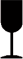 - «Хрупкое. Осторожно»;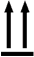 - «Верх»;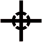 - «Центр тяжести»;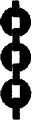 - «Место строповки».ЭКРАНчерный/фиолетовый или желтый (толстый)ПИТАНИЕ + (плюс)  не более 15 В                           красныйПИТАНИЕ – (минус) не более 15 В                         черныйСИГНАЛ + (плюс)                            зеленыйСИГНАЛ – (минус)                           белый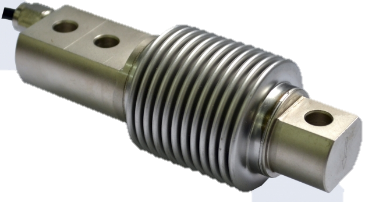 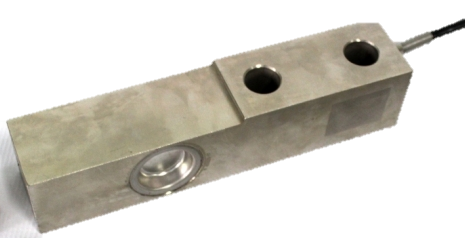 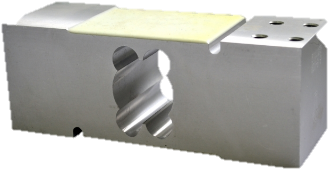 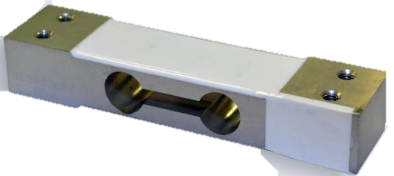 Уралвес К-Б-14АУралвес К-Б-12АУралвес К-Б-10ГУралвес К-Б-10А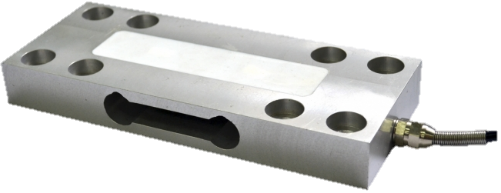 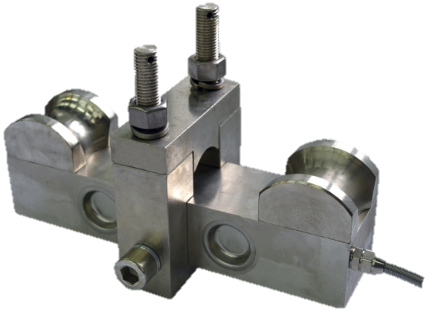 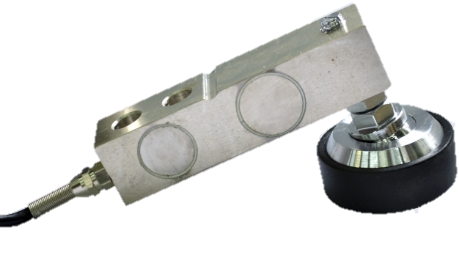 Уралвес К-Б-10ВУралвес К-Б-12ТУралвес К-Б-12У